Lernaufgabe: FranzösischEin Radiobeitrag zu dem Film „Bande de filles“ von Céline Sciamma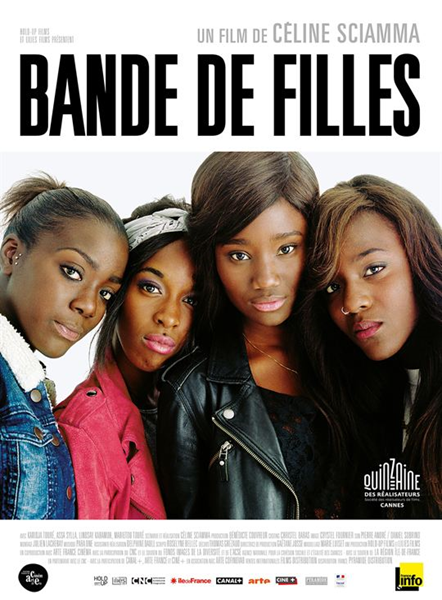 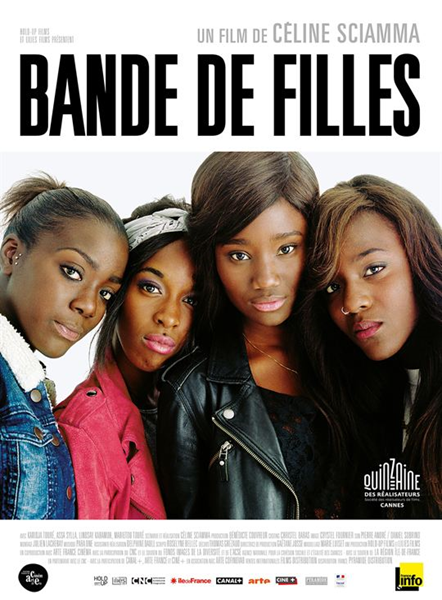 © Pyramide Distribution. Bande de filles, 2015Eine Lernaufgabe für die Niveaustufe F zum Kompetenzschwerpunkt Monologisches Sprechen(Zeit: 9 Unterrichtsstunden)Rahmenlehrplanbezug:Didaktischer Kommentar:ThemaDie Lernaufgabe besteht darin, einen Radiobeitrag zu dem Film „Bande de filles“ von Céline Sciamma vorzubereiten und aufzunehmen. Darin soll es um die Personen aus dem Film 
gehen.Formulierung der Lernaufgabe/Task/Tâche: Der französische Radiosender RFI (Radio France Internationale) fordert Jugendliche aus Berlin auf, einen selbst moderierten Radiobeitrag zum französischen Film „Bande de filles“ zu entwickeln. Darin soll enthalten sein:- 	eine allgemeine Einführung in den Film- 	ein Austausch über die Hauptfiguren des Films, Marieme, Lady, Adiatou und FilyZur Umsetzung der Lernaufgabe gehört im Einzelnen:Die Schülerinnen und Schüler bereiten inhaltlich und sprachlich diesen Radiobeitrag vor und nehmen ihn dann am Ende auf, so dass er bei RFI eingereicht werden könnte. In der Realisierung des Beitrags gibt es drei Rollen, die von den Schülerinnen und Schülern ausgefüllt werden müssen:-	Die Moderatorin/der Moderator stellt den Film, die Leitfrage des Beitrags und seine Gäste vor. Sie/er strukturiert anschließend den Radiobeitrag, indem sie/er das Gespräch leitet.-	Die Gäste beschreiben eine Person und begründen, warum sie deren Darstellung für 
besonders gelungen halten. Sie gehen auf zwei Aussagen der anderen ein, indem sie ihnen zustimmen oder widersprechen.-	Die Beobachterin/der Beobachter achtet während der Durchführung der Task auf die Einhaltung der Zeit, verfolgt das Gespräch mit einem Hörauftrag und evaluiert den Radiobeitrag anschließend kriteriengeleitet.Hinweise zur DifferenzierungDurch die Offenheit der Aufgabe und die Flexibilität bei der Auswahl und dem Einsatz der angebotenen Materialien sind sowohl neigungsdifferenzierende als auch leistungsdifferenzierende Ansätze gegeben.Hinweis zum MaterialDer Film ist als DVD zu kaufen.Inhaltlicher Bezug zum RLPDer Film „Bande de filles“ erzählt vom Erwachsenwerden einer jungen Französin in der Banlieue von Paris. Die Einheit passt thematisch zu dem Themenfeld 1: Individuum und 
Lebenswelt mit Fokus auf Personenbeschreibungen sowie den Themen Migration und Identität (RLP 1-10, S. 34).Ebenso lässt sich die Einheit in das Themenfeld 2: Gesellschaft und öffentliches Leben sowie in das Themenfeld 3: Kultur und historischer Hintergrund integrieren. Indem sich die Schülerinnen und Schüler mit den Eigenschaften, Problemen und Träumen der Mädchen aus „Bande de filles“ beschäftigen, lernen sie die sprachliche, kulturelle, ethnische und religiöse Diversität Frankreichs kennen (RLP 1-10, S. 35) und werden zudem mit der Kultur der Pariser Banlieues vertraut (RLP 1-10, S. 36: Städte; Architektur).Bezug zu den StandardsKompetenzschwerpunkt der Einheit: Monologisches Sprechen (Niveaustufe F)Die Förderung der sprachlichen Kompetenzen wird realisiert im Rahmen der oben genannten Situation mit den gegebenen inhaltlichen Bezügen. Die Planung der Progression im Kompetenzschwerpunkt lässt sich folgendermaßen systematisch darstellen:Dienende Kompetenzen (d. h. über den Schwerpunkt hinausgehende Aktivitäten)Hörverstehen; Hörsehverstehen; Text-Medienkompetenz, Leseverstehen, SchreibenOptional erweiterbar auf das dialogische Sprechen, das monologische Sprechen könnte in die Gestaltung einer Diskussion einmünden.Bezug zum Standard: Verfügen über sprachliche MittelWortschatz: Film; Adjektive zur Personenbeschreibung; Gesprächsleitung; Meinungsäußerung; Nachfragen und KommentierenGrammatik: Präsens; Adjektivangleichung, als Chunks: vorangestelltes Objektpronomen; SuperlativAblaufplanAufgabe und Material:Introduction:La radio française RFI (Radio France Internationale) organise un projet de coopération avec ses jeunes auditeurs (et auditrices) à l’étranger : elle invite les jeunes Berlinois/es à donner leur contribution à une émission de radio sur le film « Bande de filles ». Dans cette contribution, il s’agit avant tout de répondre à la question suivante:Présentez les personnages principaux du film, c´est-à-dire les quatre filles. Donnez votre avis: est-ce que ce sont des personnages réalistes? Vous décidez de participer à ce projet, vous préparez votre contribution à l’émission de radio, et enfin vous l’enregistrez (en groupe de 6).Votre plan de travail pour les prochaines heures de cours:M1 – ATâchesa) 	Présente quatre informations du film à l'aide de ta fiche d´expression orale!
Prépare ta présentation à voix basse. (Murmeln)b) 	Écoute la présentation de ton voisin/ta voisine et note les informations qui te manquent!c) 	Note 7 mots sur ta fiche bristol et présente les informations de ton voisin/ta voisine uniquement à l'aide de tes 7 mots!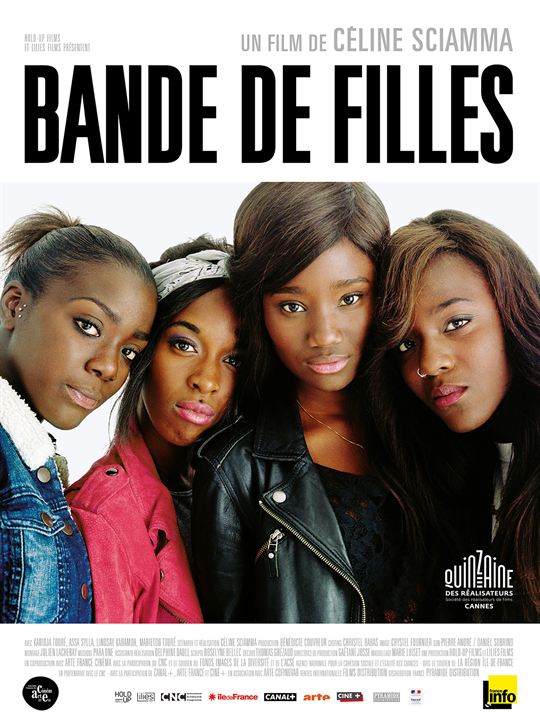 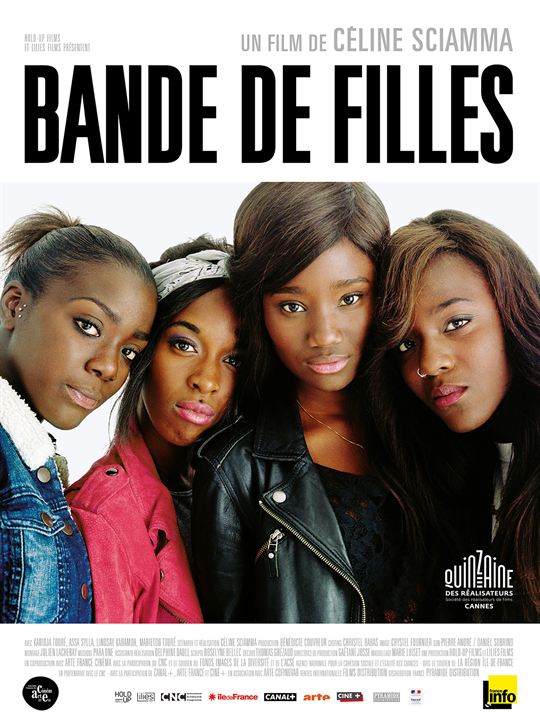 M1 – BTâchesa) 	Présente quatre informations du film à l'aide de ta fiche d´expression orale!
Prépare ta présentation à voix basse. (Murmeln)b) 	Écoute la présentation de ton voisin/ta voisine et note les informations qui te manquent!c) 	Note 7 mots sur ta fiche bristol et présente les informations de ton voisin/ta voisine uniquement à l'aide de tes 7 mots!M2Avant la bande annoncea) 	Souligne tous les adjectifs que tu comprends.b) 	On va prononcer les adjectifs ensemble.c) 	                         les adjectifs qui ne changent pas au féminin (ex. moche).d) Fais une liste des mots que tu ne connais pas. Note-les dans ton cahier. Cherche la traduction dans le dictionnaire.e) Encercle la réponse correcte dans les phrases suivantes 1 à 5 et justifie ta réponse.Les filles sont violent/violentes/violents.Elles sont sincères/sincère/sincèreux.Je les trouve aussi ambitieuses/ambitieux/ambitieuse.
(Ich finde sie auch …)Les actrices sont beaux/ belles/beauesIl y a une actrice qui est particulièrement coole/cool/coolleM3Après la bande annonce1. Travailler seul/e. Parler à voix basse.a) 	Complète les quatre phrases. Parle à voix basse. Ne prends pas de notes.b) 	Justifie ton opinion. Parle à voix basse encore une fois. Ne prends pas de notes. Tu peux utiliser les mots suivants. Mais attention: Les verbes sont à l´infinitif.
Il y a des mots que tu ne connais pas? Cherche la traduction dans le dictionnaire. Note-les dans ton cahier! 2. Faire une promenade en classea) Trouve une/un camarade de classe qui partage ton opinion.présente les jeunes filles (4 infos) et justifie ton opinion. 
Ex. : Les filles ne rient jamais. Alors elles sont très sérieuses. 
Ex. : Je les trouve cool parce qu´elles sont toujours ensemble.demande l'opinion de ta/ton camarade : → Et toi ? Quelle est ton opinion ?b) Présentez votre opinion aux autres.Je suis d'accord avec …Nous trouvons les filles … et ... parce que …Nous ne sommes pas d´accord. X trouve … Mais pour
moi, elles sont…M4aTâche:Dans les scènes suivantes, tu observes un personnage. Prends des notes.M4bM5Tâches1. Vous voulez comparer vos résultats. Cherchez des élèves qui ont observé le même personnage. Formez des groupes de 4. Complétez dans le tableau M4a vos notes avec les résultats des autres élèves dans votre groupe.2. Formez encore une fois des groupes de 4, mais mixtes cette fois-ci. Présentez à tour de rôle votre personnage. Note les informations que tu entends dans les présentations des autres dans le tableau  ci-dessous. M6Tâches1. 	Note toutes les expressions que tu connais pour réagir en français!2. 	Compare avec les expressions sur M6a et complète ta liste.3. 	Dans votre groupe mixte, parlez des deux questions suivantes:Quel personnage est-ce que tu trouves réaliste?Qui joue bien son rôle?Exprime et justifie ton opinion.Demande l'opinion d'un/e camarade.Refuse/accepte son idée.Dans le groupe, parlez pendant 2 minutes.4. 	Présentez le personnage que votre groupe préfère à la classe et justifiez votre choix (3 arguments).Dans notre groupe, … nous préférons le personnage de … parce que ...M6aM7Fiche de travail: préparer l´émission de radioDans chaque groupe qui va enregistrer une émission il y aura1 présentateur/présentatrice3 invités2 superviseurs/superviseusesTâchesD´abord on va réfléchir aux rôles du présentateur et de l´invité. Qu´est-ce qu´ils font exactement dans une émission de radio? Les tableaux en bas vous donnent quelques idées. Complétez la liste.Zuerst wollen wir über die Rolle des Moderators und des Gastes nachdenken. Was genau wird von ihnen in einem Radiobeitrag erwartet? Überlegt, was in jeder Rolle zu tun ist. Einige Hinweise werden euch unten in den Tabellen schon gegeben. Ergänzt die Liste.Ensuite, vous cherchez les expressions/les mots qui sont importants pour le présentateur et pour l´invité.Überlegt dann, welche Redewendungen/Wörter ihr kennt, die für die Rolle der Moderatorin/des Moderators und für die Rolle eines Gastes wichtig sind.A la fin vous pouvez demander à votre professeur des expressions/mots qui, à votre avis, sont très important(e)s pour chaque rôle.Überlegt zum Schluss, welche Redewendungen/Wörter ihr für jede Rolle noch benötigt. Ihr dürft eure Lehrerin/ euren Lehrer nach der französischen Entsprechung fragen.Notez vos résultats dans les tableaux.Présentateur/présentatrice (Moderatorin/Moderator)Les invités/les invitéesM8Soutien : fiche d´expression orale pour l'émissionTu peux noter des informations et des mots sur cette fiche. Ne note pas des phrases complètes. La fiche d´expression orale peut t´aider pour te rappeler tes idées, les mots pour en parler et la structure de la conversation. Tu peux utiliser cette fiche pendant l'émission.M9Fiche de travail: écouter et évaluer l´émission de radioDans chaque groupe qui enregistre une émission il y a2 superviseurs/superviseuses.Superviseur A travaille avec la fiche de contrôle M9a:Tu écoutes bien la conversation et tu prends des notes pour compléter le tableau en bas.Après la conversation tu résumes la description du personnage de chaque invité. Tu peux regarder tes notes.Après tes résumés, les invité/es te disent si tu as bien compris. Sinon, ils/elles te corrigent.Superviseur B travaille avec la fiche de contrôle M9b :Tu écoutes bien la conversation et tu remplis le tableau en bas pour évaluer la conversation et le comportement de chaque participant. Regarde bien les critères avant le début de la conversation. Pour chaque participant tu mets + ou - dans la case derrière le critère.Après la conversation tu donnes ton jugement en allemand. Tu expliqueras au groupe et à chaque participant les points forts et les points faibles de leur comportement pendant la conversation.M10Evaluation finaleThemenfeldThemenfeld 1: Individuum und LebensweltThemenfeld 2: Gesellschaft und öffentliches LebenThemenfeld 3: Kultur und historischer HintergrundKompetenzbereich(e)(fett = Schwerpunkt)Funktionale kommunikative KompetenzText- und MedienkompetenzInterkulturelle KompetenzSprachbewusstheitwesentliche StandardsMonologisches SprechenDie Schülerinnen und Schüler können ...mit einfachen sprachlichen Mitteln unvorbereitet über vertraute Alltagsthemen zusammenhängend sprecheneinfache kurze Vorträge zu Alltagsthemen halten, dabei auch Meinungen und Gründe anführen sowie auf einfache Nachfragen reagieren 
[orientiert an A2/GeR]Verfügen über sprachliche MittelDie Schülerinnen und Schüler können ...in vertrauten Alltagssituationen und zu bekannten Themen erfolgreich sprachlich agieren und bei der Verwendung eines größer werdenden Repertoires sprachlicher Mittel zunehmend Sicherheit erlangenNiveaustufe(n)FBezug zum Basiscurriculum Medienbildung2.3.5 Analysieren: Gestaltung, Aussage und Botschaft von Medienangeboten - Stufe D – (in der Fremdsprache)Die Schülerinnen und Schüler können ...Gestaltungselemente medialer Angebote und deren Wirkung exemplarisch beschreibenmediale Symbole und Zeichensysteme aus ihrem unmittelbaren Lebensweltbezug beschreibengestalterische Grundlagen der Bild- und Filmsprache bei der Medienanalyse exemplarisch verwendenBezug zu den übergreifenden Themen3.8 Interkulturelle Bildung und Erziehung3.9 Kulturelle BildungVerschlagwortungFDie Schülerinnen und Schüler können....mit einfachen sprachlichen Mitteln unvorbereitet über vertraute Alltagsthemen zusammenhängend sprecheneinfache kurze Vorträge zu Alltagsthemen halten, dabei auch Meinungen und Gründe anführen sowie auf einfache Nachfragen reagieren
[orientiert an A2/GeR]StundeSprachliche UnterstützungInhaltliche UnterstützungInhaltliche UnterstützungFördert das Erreichen von folgenden Teilaspekten des Standards (fett = Schwerpunkt)Fördert das Erreichen von folgenden Teilaspekten des Standards (fett = Schwerpunkt)1.Redemittel zum Sprechen über einen Film, M1Stark vorstrukturierte (M1, Notizzettel) Mini-Präsentationeneinfache kurze Vorträge zu Alltagsthemen halteneinfache kurze Vorträge zu Alltagsthemen halten2.Adjektive zur Personenbeschreibung, M2Adjektivangleichung, M2Redemittel zur Meinungsäußerung, M3einfache kurze Vorträge zu Alltagsthemen halteneinfache kurze Vorträge zu Alltagsthemen halten3.Beobachtungsbogen, M4aBeobachtungsbogen, M4aeinfache kurze Vorträge zu Alltagsthemen halteneinfache kurze Vorträge zu Alltagsthemen halten4.Fiche d´expression orale, M4bBeobachtungsbogen, M4aBeobachtungsbogen, M4amit einfachen sprachlichen Mitteln unvorbereitet über vertraute Alltagsthemen zusammenhängend sprechenmit einfachen sprachlichen Mitteln unvorbereitet über vertraute Alltagsthemen zusammenhängend sprechen5.Redemittel zur Meinungsäußerung, M6unbekannte Strukturen als chunksNotizen zu allen Personen, M5Notizen zu allen Personen, M5einfache kurze Vorträge zu Alltagsthemen halten, dabei auch Meinungen und Gründe anführeneinfache kurze Vorträge zu Alltagsthemen halten, dabei auch Meinungen und Gründe anführen6.Redemittel zur Gestaltung von textsortenspezifischem und rollenabhängigem monologischen Sprechen, M 7individuellen Notizzettel für das Durchführen der Aufgabe ausfüllen, M8Redemittel zur Gestaltung von textsortenspezifischem und rollenabhängigem monologischen Sprechen, M 7individuellen Notizzettel für das Durchführen der Aufgabe ausfüllen, M8individuellen Notizzettel für das Durchführen der Aufgabe ausfüllen, M8individuellen Notizzettel für das Durchführen der Aufgabe ausfüllen, M8einfache kurze Vorträge zu Alltagsthemen halten, dabei auch Meinungen und Gründe anführenVgl. auch Standards zur Text-Medienkompetenz, Niveau EFG: Die Schülerinnen und Schüler können ...Kenntnisse über wesentliche Merkmale einer zunehmenden Anzahl verbreiteter Textsorten bei der eigenen Textproduktion anwendensich in kreativen Aufgaben mit den Perspektiven und Handlungsmustern von Personen, Charakteren und Figuren, die ihrer Lebenswelt nahe stehen, auseinandersetzen und ggf. einen Perspektivwechsel vollziehen7.Kriterienraster zur Beurteilung des Gesprächsverhalten der anderen, M9b/M10Kriterienraster zur Beurteilung des Gesprächsverhalten der anderen, M9b/M10vorstrukturierende Höraufträge, M9avorstrukturierende Höraufträge, M9aBewusstmachung von Kriterien gelungenen monologischen Sprechens zu dem gewählten Thema/der gewählten mündlichen Textsorte8., 9.Üben, Anwenden, Evaluieren, M8, M9, M10Üben, Anwenden, Evaluieren, M8, M9, M10Üben, Anwenden, Evaluieren, M8, M9, M10Üben, Anwenden, Evaluieren, M8, M9, M10Üben, Anwenden, Evaluieren, M8, M9, M10optional
10.Redemittel zum dialogischen SprechenRedemittel zum dialogischen SprechenRedemittel zum dialogischen SprechenRedemittel zum dialogischen SprechenRedemittel zum dialogischen SprechenStunde/ThemaSchrittInhalte/Aufgaben/MaterialBeitrag zum Kompetenzerwerb1. Stunde:Austausch über Filmplakaterster Zugang zum Filmmaterial und Einführung sprachlicher Mittel, um über Filme zu sprechen. Die Schülerinnen und Schüler wenden sie in einer monologischen Mini-Präsentation an.Produkt der Stunde:Mini-Präsentation anhand eines NotizzettelsDie Lehrkraft stellt die Lernaufgabe vor: Der Radiosender RFI fordert Jugendliche aus Berlin auf, einen selbst moderierten Radiobeitrag zu „Bande de filles“ zu entwickeln. (Introduction)Die Schülerinnen und Schüler stellen anhand des Filmplakates erste Hypothesen über den Inhalt des Films auf. Als Hilfsmittel kann die Lehrkraft einige sprachliche Strukturen an die Tafel / an das Smartboard schreiben, z. B.: Je pense que le film parle de …/ Je pense que le sujet du film est ... .Die Schülerinnen und Schüler murmeln in Einzelarbeit die Präsentation des Films (vier Informationen) mithilfe ihrer arbeitsteiligen fiche d´expression orale (M1 A/ M1 B, Aufgabe a).Sie präsentieren ihre Informationen in Partnerarbeit (A/B) und ergänzen die fehlenden vier Informationen auf ihrem Arbeitsblatt (les infos de ton voisin/ta voisine), indem sie Informationen aus der Präsentation der/des anderen heraushören (M1 A/ M1 B, Aufgabe b).Die Lehrkraft verteilt eine Karteikarte an jede Schülerin und jeden Schüler. Die Schülerinnen und Schüler entwerfen Notizzettel mit 7 Begriffen und präsentieren auf Grundlage dieser Begriffe die Informationen des Films (M1 A/M1 B, Aufgabe c).monologisches SprechenVerfügen über sprachliche MittelHörverstehenText-Medienkompetenz Schreiben2. Stunde: Personenbeschreibung (sprachlicher Fokus): Les fillesErarbeitung von sprachlichen Mitteln zur Personenbeschreibung (Adjektive; Adjektivangleichung; Aussprache)Produkt der Stunde:Kurzbeschreibung der MädchenVor dem Präsentieren des Filmtrailers erarbeiten die Schülerinnen und Schüler auf Grundlage von M2 Redemittel für die Vorstellung von Personen. M2 stellt Adjektive in den Fokus, dabei werden zur Vorentlastung bereits auch solche aufgeführt, die noch nicht mit dem Trailer direkt angesprochen werden.Hier kann einführend oder wiederholend eine Übung zum accord stattfinden. Anregung dazu bietet M2.Dann sehen die Schülerinnen und Schüler den Filmtrailer im Original (ohne Untertitel). Er dauert 1:37 Min.: https://www.youtube.com/watch?v=1f7EGBPIxtEDanach bearbeiten die Schülerinnen und Schüler M3: Sie drücken ihren ersten Gesamteindruck der Mädchengruppe in einer Kurzbeschreibung aus (M3, Aufgabe a) und ergänzen diesen Eindruck mit M3, Aufgabe b dann mit einer Begründung, die Bezug auf die Darstellung im Trailer nimmt. Neuer Wortschatz sollte individuell erarbeitet und festgehalten werden.Zur Festigung erfolgt nach der individuellen Arbeitsphase eine promenade en classe (M3, Aufgabe 2a). Zum Schluss kann die Meinung einzelner Zweiergruppen noch der Klasse vorgestellt werden (M3, Aufgabe 2b).Zur Differenzierung kann diese Phase sprachlich durch Hilfestellung bei der Verbkonjugation zusätzlich unterstützt werden.Text-MedienkompetenzVerfügen über sprachliche Mittelmonologisches Sprechen3. Stunde:Personenbeschreibung (inhaltlicher Fokus): Marieme, Fily, Adiatou 
et Ladyinhaltliche Erarbeitung der Personen anhand ausgewählter SzenenProdukt der Stunde:ausgefüllter Beobachtungsbogen (M4a)Die Schülerinnen und Schüler bekommen jeweils eines der Mädchen nach dem Zufallsprinzip zugeteilt. Die gesamte Lerngruppe schaut zusammen mehrere Filmszenen in OmdU (Hinweise zu aussagekräftigen Szenen s. u.) an. Die Schülerinnen und Schüler erarbeiten anhand ihres Beobachtungsbogen (M4a) Informationen für die Präsentation des ihnen eingangs zugeteilten Mädchens (Aussehen; Charakter; Probleme). Die Ergebnisse können je nach sprachlichem Vermögen qualitativ und quantitativ sehr unterschiedlich ausfallen, bewusst wird hier auf weitere sprachliche Unterstützung verzichtet. Verfügen über sprachliche MittelSchreibenHörsehverstehenSophie „Lady“Marieme „Vic“AdiatouFilySzenen:cour d'école et shopping :min. 13:00 - 21:30diamonds :min. 30:00 - 34:06bagarre :min. 39:00 - 40:00la bande :min. 01:17:00 - 01:22:40Szenen:cité; école; famille:min. 4:00 - 13:00Marieme devient Vic:min. 21:35 - 24:06Marieme quitte la maison:min. 01:14:00 - 01:22:40Szenen:soirée à l'hôtel:min. 21:00 - 34:06minigolf:min. 47:35 - 50:00la bande:min. 01:17:00 - 01:22:40Szenen:soirée à l'hôtel:min. 29:00 - 34:06petite sœur et minigolf:min. 46:45 - 50:00la bande:min. 01:17:00- 01:22:404. Stunde:Über Personen zunehmend frei und zusammenhängend sprechen können: Présenter un personnageHinführung zum freien, längeren, auch unvorbereiteten Sprechen (strukturierte Arbeit mit der fiche d´expression orale M4b)Produkt der Stunde:(möglichst) freie Präsentation einer Person aus dem Film sowie Mini-Résumé der Zuhörerin/des ZuhörersAuf der Grundlage von M5 werden die Beobachtungsaufträge ausgewertet. Sprachlich unterstützt dabei M4b.M5, Aufgabe 1: Zunächst vergleichen die Schülerinnen und Schüler in homogenen Gruppen ihre Ergebnisse für die ihnen zugewiesene Person und ergänzen ggf. M4a.M5, Aufgabe 2: In heterogen zusammengesetzten Vierergruppen können dann die Informationen zu den anderen Personen gesammelt und in der Tabelle von M5 notiert werden.Die Lehrkraft führt eine zentrale Fehlerkorrektur durch, indem sie auf häufige Fehler hinweist, die ihr in der Kleingruppenarbeit aufgefallen sind.Am Ende im Plenum: Eine Schülerin/ein Schüler präsentiert ihre/seine Person. Eine andere Schülerin/ein anderer Schüler wiederholt 3 Aspekte.monologisches SprechenVerfügen über sprachliche Mittel5. Stunde:Über Personen zunehmend frei und zusammenhängend sprechen können, nachfragen und kommentierenProdukt der Stunde:freie Präsentation des Ergebnisses einer Gruppendiskussion, zunehmend komplexere Aufgabe mit erweitertem Wortschatz, auch für das Begründen und KommentierenIn der Gruppe wird M6, Aufgabe 1 und 2, bearbeitet.Dann wird mit den neuen sprachlichen Mitteln Aufgabe 3 bearbeitet.Am Ende stellt ein Gruppenmitglied das Gruppenergebnis der Klasse vor (Aufgabe 4).monologisches SprechenVerfügen über sprachliche MittelHörverstehenSchreiben6. Stunde:Einen Radiobeitrag strukturieren und sprachlich gestaltenRedemittel zur Gestaltung von textsortenspezifischem und rollenabhängigem monologischen SprechenDie mündliche Textsorte „Radiobeitrag“ wird eingeführt. Die konkreten Anforderungen der Lernaufgabe/ der Textsorte werden erarbeitet und die Rollen/ Aufgaben vorbereitet.Die Schülerinnen und Schüler arbeiten in Kleingruppen mit M7.M 7, Aufgabe 1, fordert dazu auf, die Anforderungen an die Gestaltung der Textsorte und die Erwartungen an die beteiligten Gesprächspartner und Gesprächspartnerinnen zu beschreiben.Aufgabe 2 fordert auf, die in der Gruppe bekannten sprachlichen Mittel für den Radiobeitrag zu sammeln.Aufgabe 3 verlangt von der Gruppe, neue, für die Bewältigung der Rollen wichtige Redemittel zu suchen bzw. zu erfragen.Unterstützend bei der Bearbeitung von 1 bis 3 können die Tabellen auf M7 eingesetzt werden. Die Ergebnisse beim Ausfüllen der Tabellen werden im Plenum gesammelt und ggf. ergänzt, so dass die Schülerinnen und Schüler ihre Liste der Redemittel komplettieren können (M7).Anschließend können die Schülerinnen und Schüler M8 (fiche d´expression orale pour l’émission) als individuellen Notizzettel für das Durchführen der Aufgabe ausfüllen.monologisches SprechenText-MedienkompetenzVerfügen über sprachliche Mittel7. Stunde:Zuhörerin / Zuhörer seinDie Schülerinnen und Schüler kennen die Anforderungen an die Rolle der Zuhörerin/des Zuhörers und sind darauf vorbereitet, sie aktiv einzunehmen, d.h. auch das Gesprächsverhalten der anderen kriteriengeleitet zu beurteilen.Es gibt zwei Beobachtende pro Gruppe mit unterschiedlichen Aufträgen. Die Rolle der zwei superviseurs pro Gruppe wird erläutert (M9). Das Kriterienraster (fiche de contrôle 9b) wird im Plenum besprochen und anschließend werden Fragen geklärt.Hörverstehenmonologisches Sprechen8. Stunde: 1-3 répétitions générales: Anwendung und Festigungfreies monologisches Sprechen in unterschiedlichen Rollen übenDie Schülerinnen und Schüler verteilen selbstständig die Rollen für den ersten Durchgang und bereiten sich individuell auf die Sendung vor, indem sie auf der Grundlage ihrer Notizzettel (fiche d´expression orale, M8) ihre Präsentation murmeln.Sie führen den ersten Durchgang durch.Anschließend präsentiert eine Gruppe. Die Klasse evaluiert den Beitrag gemeinsam anhand der fiche de contrôle, 9b. (Die Lehrkraft könnte nach dieser Phase zusätzlich eine fokussierte Fehlerkorrektur im Plenum durchführen, in der sie sich auf die Aussprache oder häufige Fehler konzentriert).Danach werden der zweite und dritte Durchgang durchgeführt. In jedem Durchgang werden die Gruppen neu zusammengesetzt. Jede Schülerin/jeder Schüler übernimmt eine neue Rolle. Nach jedem Durchgang wird den Gruppen für die Arbeit von Beobachterin/Beobachter 1 und Beobachterin/Beobachter 2 Zeit gelassen.monologisches SprechenHörverstehen9. Stunde: Erstellung des Endprodukts der Lernaufgabe: On enregistre et on évalue!finale Anwendung der erworbenen sprachlichen, inhaltlichen und methodischen Kompetenzen: Aufnahme und Evaluation des Beitrags für eine RadiosendungDie Schülerinnen und Schüler finden sich ein letztes Mal in einer neuen Konstellation zusammen, führen die Sendung durch und nehmen ihren Beitrag auf (Handy).Die Klasse hört sich 1 - 2 Beiträge an (Handy der Schülerinnen und Schüler an Boxen anschließen) und füllt währenddessen den Evaluationsbogen (M10) aus. Sie evaluiert die Radiosendung zuerst spontan auf Deutsch (Ist das ein guter/schlechter Beitrag? Woran kann man das erkennen?) und anschließend anhand der vorgegebenen Kriterien.Abschließende allgemeine Evaluation der Lernaufgabe auf Deutsch:Organisation, Vorbereitung, Durchführung;Inhaltlicher Schwerpunkt: Beibehalten werden sollte .../ 
Verändert werden sollte …10. Stunde: On discute(Optional)Die inhaltlich/sprachliche Vorentlastung kann genutzt werden, um das dialogische Sprechen zu fördernAnknüpfend an den bereits entwickelten Beitrag diskutieren die Schülerinnen und Schüler eine Frage ihrer Wahl in Bezug auf den Film.Sie wenden die neuen Redemittel an, indem sie nach der Meinung einer Mitschülerin/eines Mitschülers fragen und diese kommentieren.Überleitung zum dialogischen SprechenDateFiche de
travailAvec qui?Remarquesfiche d´expression oraleles infos de ton voisin/ta voisine?Le film s'appelle ...Il est sorti en France le ...C'est un ...Le film parle de ... Le film se passe en …La protagoniste Marieme est jouée par …La réalisatrice s'appelle …Elle a aussi fait le film …fiche d´expression oraleles infos de ton voisin/ta voisine?Le film s'appelle ...Il est sorti en France le ...C'est un ...Le film parle de ... Le film se passe en …La protagoniste Marieme est jouée par …La réalisatrice s'appelle …Elle a aussi fait le film …petit/e – courageux/courageuse – beau/belle – grand/e – fidèle –élégant/e– drôle – jeune – mature – sexy – mince – direct/e - pessimiste -sincère – détendu/e – cool – arrogant/e – sévère –triste-loyal/e - lâche - optimiste – intelligent/e – violent/e - criminel/le –sensible – ambiteux/ambitieuse – responsable – honnête –amoureux/amoureuse – sérieux/sérieuseLes filles sont …Elles sont …Elles sont aussi …Je les trouve …personnage:personnage:informations générales(âge; situation familiale; hobbies)caractèrephysiqueSes problèmes : Cochez .- à l'école	□- dans la famille	□- avec d'autres bandes	□- en amour	□- d'identité	□Précisez si possiblefiche d´expression oraleDans la bande, on l'appelle ...Elle habite ...Elle a ...Elle aime sa bande/sa famille/l’école/traîner dans les rues/faire du shopping/regarder des films ... Elle est ...Elle est aussi ...Dans la bande, c’est elle la cheffe/ le clown/la tête/la balance.Elle est ...Elle a les cheveux ...Elle a des yeux ...Un de ses problèmes, c´est que … Elle a également des problèmes avec ...Elle joue bien son rôle quand…Le film est peu réaliste quand elle …Sophie„Lady“Marieme„Vic“AdiatouFilyinformations générales(âge; situation familiale; hobbies)banlieue de Parisgrand frère; deux petites sœurscaractèrephysiqueLes problèmes :- à l'école- dans la famille- avec d'autres bandes- en amour- d'identitédemander l´opiniondonner son opinion, réagir à des questionsQu'est-ce que tu en penses?Quel est ton avis/opinion?Tu trouves aussi?Tu es d'accord avec moi?demander l´opinion de quelqu´undonner son opinion, réagir à des questionsQu'est-ce que tu en penses?Quel est ton avis/opinion?Tu trouves aussi?Tu es d'accord avec moi?Je suis d'accord (avec toi).Je ne suis pas d'accord.Je suis absolument/ totalement d'accord.C'est vrai.Je trouve aussi.Je pense que c´est faux.Le personnage que je trouve vraiment réaliste, 
c´ est ... parce que ...Le personnage que je trouve peu réaliste, c´est … parce que ...Je trouve que X joue bien son rôle parce que …Je trouve que Y ne joue pas bien son rôle 
quand elle …Welche Aufgaben?Le présentateur / la présentatrice doit:Mit welchen Wörtern/Redemitteln?Mots/ phrases qu´elle / il peut utiliser :Wörter/Redewendungen, die ich für diese Rolle noch benötige:Nouveaux mots / nouvelles phrases:commencer l´émissionprésenter le film, la question, les invitésAujourd'hui, on va parler du film …J'ai invité ...Le thème de l'émission, c´est …La/Ma question, c’est …On s´intéresse surtout aux personnages …Merci pour votre participation à cette émission!À bientôt!Welche Aufgaben?Les invités/les invitées doivent :Mit welchen Wörtern/Redemitteln ?Mots/phrases qu´elles/ils peuvent utiliser :Wörter/Redewendungen, die ich für diese Rolle noch benötige:Nouveaux mots/nouvelles phrases :présenter leur personnage préférédemander l'avis d'un/une autre invité/eJe trouve que le personnage de X est vraiment réaliste quand….Je trouve que X joue bien son rôle parce que…invitésprésentateur/présentatrice+ infos personnage préféré:------+ opinion justifiée:+ demander l'opinion d'un/une invité/e:+ deux commentaires:Bonjour et bienvenue sur RFI!Je m'appelle …Aujourd'hui, on va parler du film …	+ présenter 5 infos sur le film:-----J'ai invité ...Le sujet / thème de l’émission, c’est …+ demander l'avis des invitésMerci pour votre participation! À bientôt!